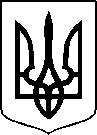 МІНІСТЕРСТВО ОХОРОНИ ЗДОРОВ’Я УКРАЇНИНАКАЗПро екстрену державну реєстрацію лікарських засобів, медичних імунобіологічних препаратів, препаратів крові, що виробляються або постачаються в Україну протягом періоду дії воєнного стану, під зобов’язанняВідповідно до статті 9 Закону України «Про лікарські засоби», абзацу двадцять сьомого підпункту 12 пункту 4 Положення про Міністерство охорони здоров’я України, затвердженого постановою Кабінету Міністрів України від 25 березня 2015 року № 267 (в редакції постанови Кабінету Міністрів України від 24 січня 2020 року № 90), пункту 3 Порядку екстреної державної реєстрації лікарських засобів, медичних імунобіологічних препаратів, препаратів крові, що виробляються або постачаються в Україну протягом періоду дії воєнного стану, під зобов’язання, затвердженого постановою Кабінету Міністрів  України від 15 квітня 2022 року № 471 «Деякі питання екстреної державної реєстрації лікарських засобів, медичних імунобіологічних препаратів, препаратів крові, що виробляються або постачаються в Україну протягом періоду дії воєнного стану, під зобов’язання», на підставі результатів перевірки реєстраційних матеріалів лікарських засобів, що подані на екстрену державну реєстрацію, проведених державним підприємством «Державний експертний центр Міністерства охорони здоров’я України», висновків за результатами перевірки документів на лікарський засіб, медичний імунобіологічний препарат, препарат крові, поданий на екстрену державну реєстрацію, від 09 листопада 2022 року, рекомендацій їх до екстреної державної реєстрації або відмови у такій,НАКАЗУЮ:Зареєструвати та внести до Державного реєстру лікарських засобів України лікарські засоби, медичні імунобіологічні препарати, препаратів крові згідно з додатком.2. Контроль за виконанням цього наказу залишаю за собою.Перший заступник Міністра                                          Олександр КОМАРІДА ПЕРЕЛІКЗАРЕЄСТРОВАНИХ ЗА ПРОЦЕДУРОЮ ЕКСТРЕНОЇ ДЕРЖАВНОЇ РЕЄСТРАЦІЇ ЛІКАРСЬКИХ ЗАСОБІВ, МЕДИЧНИХ ІМУНОБІОЛОГІЧНИХ ПРЕПАРАТІВ, ПРЕПАРАТІВ КРОВІ, ЯКІ ВНОСЯТЬСЯ ДО ДЕРЖАВНОГО РЕЄСТРУ ЛІКАРСЬКИХ ЗАСОБІВ УКРАЇНИ15 грудня 2022 року.0.20200                          Київ                                                  № 22672284Додаток до наказу Міністерства охорониздоров’я України «Про екстрену державну реєстрацію лікарських засобів, медичних імунобіологічних препаратів, препаратів крові, що виробляються або постачаються в Україну протягом періоду дії воєнного стану, під зобов’язання»від 15 грудня 2022 року № 2267   № п/пНазва лікарського засобуФорма випуску (лікарська форма, упаковка)ЗаявникКраїна заявникаВиробникКраїна виробникаРеєстраційна процедураУмови відпускуРекламуванняНомер реєстраційного посвідченняКАЛІЮ ЙОДИД капсули тверді по 125 мг, 115 капсул у контейнеріСпільне українсько-іспанське підприємство "СПЕРКО УКРАЇНА"Українаповний цикл виробництва, випуск серії:
Спільне українсько-іспанське підприємство "СПЕРКО УКРАЇНА", Україна; 
контроль якості:
Спільне українсько-іспанське підприємство "СПЕРКО УКРАЇНА",
УкраїнаУкраїнареєстрація на 1 рікза рецептомНе підлягаєUA/19762/01/01КАЛІЮ ЙОДИД-16-БХФЗтаблетки по 16 мг по 20 таблеток у блістері, по 1 блістеру в пачці; по 20 таблеток у блістері, по 396 блістерів у коробціПублічне акціонерне товариство "Науково-виробничий центр "Борщагівський хіміко-фармацевтичний завод"УкраїнаПублічне акціонерне товариство "Науково-виробничий центр "Борщагівський хіміко-фармацевтичний завод"Українареєстрація на 1 рікза рецептомНе підлягаєUA/19731/01/03В.о. Генерального директора Фармацевтичного забезпеченняІван ЗАДВОРНИХ